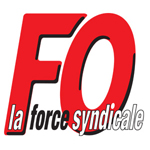 Le Directeur Régional, Président de séance, fait état de l’absence de Béatrice POGGIO et l’excuse. Il propose le report de la question 14, la plate- forme METIS, à l’ordre du jour du CRE du 19 avril.Report des questions non traitées au 19 avril 20171  –  Approbation du PV des 21 mars 2017 :Approuvé.3 – Information sur les effectifs au 1ier trimestre 2017.Reporté.4   - Budget 2017 et montant des CFS nationaux 2016.Aucun élément nouveau pour l’Aquitaine, seul le montant pour la nouvelle Aquitaine est connu : 6.9M€ de Charges aux Frais de Structure (siège).14 – Plate-forme METIS.Reporté.16 – Point sur la VAEC.Reporté.Aux différentes questions, le Président répond que le remplaçant de Mme POGGIO sera connu dans quelques jours et que pour le prochain  Directeur Régional il n’a aucune info.FORCE OUVRIERE : Souhaite à Mme POGGIO une pleine réussite dans ses nouvelles missions de DRH, à l’externe.ORDRE du JOUR du CRE de MAI1 – Approbation du PV du 19 Avril 2017.Reporté.2 – Information sur les mouvements d’emplois depuis début avril 2017 (sorties, entrées, mobilités temporaires…) et les parutions à venir, y compris management. Remplacement des départs à venir. Remplacement des absences temporaires.A partir des tableaux fournis, nous repérons sur les missions temporaires de début mai à décembre , les mobilités d’une Formatrice de Bègles vers l’ERE de Caudéran et une Chargé de mission qui elle reste à Bègles sur l’ERE.Pour les 10 autres salariés , nous relevons 7 fins de mission avant fin juillet 2017.Depuis décembre 2016, nous comptons 3 ruptures conventionnelles et le licenciement d’une formatrice de Bayonne au 08 avril, sans motif connu ???La Directrice Régionale, en fonction jusqu’au 17 octobre 2016, ne fait plus partie du personnel à compter du 1ier mai.Le Responsable d’Affaires d’AFPA Transitions a été muté à la DIIP, en avril, et son bureau est à la DR.Les parutions et recrutements en avril ont abouti pour la Gestionnaire RH DR par une mobilité d’une salariée de Bègles et pour l’Assistante Technique d’Agen. Les recrutements des Responsables « Affaires Conseil » et « Projet Programme » sont laissés en attente.Celui de Chargé de Clientèle pour Bègles est en cours.3 – Transfert des salariés dans les 2 filiales :	-liste des personnes	-situation des salariés avec mandat dans l’EPIC	-organisation de travail.Reporté.4 – Documents sur les subventions des CRE et CE. Effectifs Dépendants et comptabilisés pour cette dotation.Le Président n’a pas les éléments de réponse.5 – Devenir des Emplois d’Avenir.A partir du tableau de suivi des 7 emplois d’avenir recrutés en Aquitaine depuis avril 2014 ( le dernier de 2016 à 2019) nous relevons les dates de fin des 6 autres contrats qui s’échelonnent du 04 mai au 01 juin 2017.A la question posée au Directeur Régional :« Que se passe-t-il à la fin du contrat ? »Celui-ci confirme  ceux déjà partis …et ceux qui devraient le faire !!!Les élus s’étonnent qu’aucun autre contrat nouveau ne leur soit proposé ( sauf pour ASCO Agen pour 1 contrat Pro !).Le Directeur écoute et prend note des remarques des élus pour la Chargée d’accompagnement des stagiaires de Caudéran, seule en charge depuis quelques  mois.FORCE OUVRIERE porte ces mêmes questions depuis plusieurs mois dans l’espoir que des réponses d’embauche soient données !Former, accompagner ces jeunes sur 3 ans qui ont répondu aux attentes et ne pas pouvoir leur proposer un contrat de travail, au nom de l’économie !7 – Questions d’actualité :Renouvellement des mandatsReporté.La séance est levée à 11 heures 45     Les élus FORCE OUVRIERE Denis CHAIGNEAU (DR) – Michèle LARROQUE (Pau)Représentant Syndical Dominique SAINT-ARAILLE (DR)Consultez notre site www.fo-afpa.frNous nous tenons à votre disposition pour toutes les questions que vous pourriez vous poser.